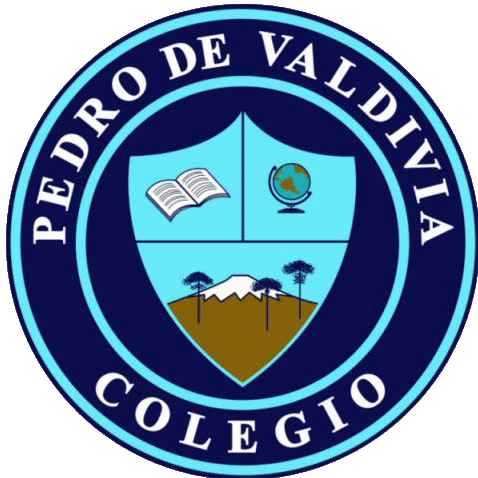 LIBRETA DE EXPLORADORARTES VISUALES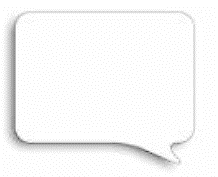 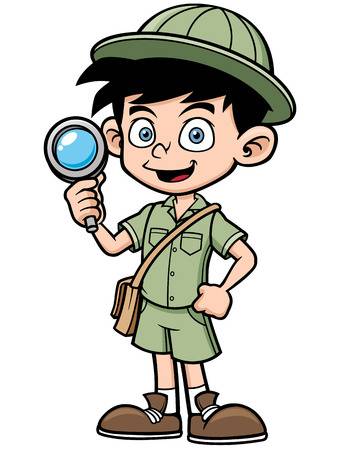 ACTIVIDAD:Elabora una libreta de explorador, para ello observa los ejemplos y sigue los pasos señalados.Pasos para hacer una libreta de explorador: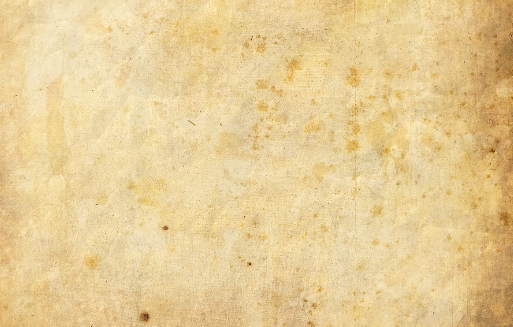 1-. Tiñe 6 hojas de carta u oficio con un algodón humedecido en té y espera a que se sequen.2-. Recorta una cartulina o cartón 1 cm más largo y ancho que las hojas que teñiste.3-. Centra las hojas de papel y la cartulina con unas pinzas.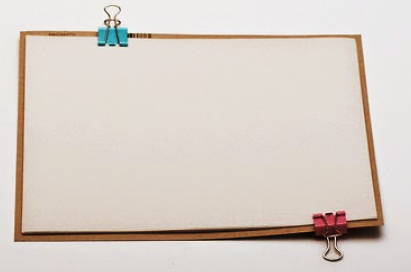 4-. Dóblalas por la mitad, haciendo coincidir bien los extremos. Para que quede perfecto, hay que hacerlo sin prisa y con cuidado. Nos podemos ayudar de una plegadera de papel o, incluso, con el dorso de una cuchara. Sin apretar demasiado.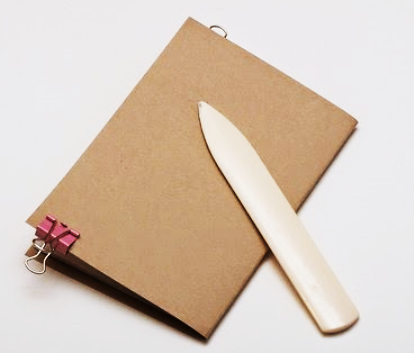 5-. Perfora con un punzón las hojas y la cartulina tal como se muestra en la imagen. Puedes utilizar una regla para medir la distancia entre los puntos.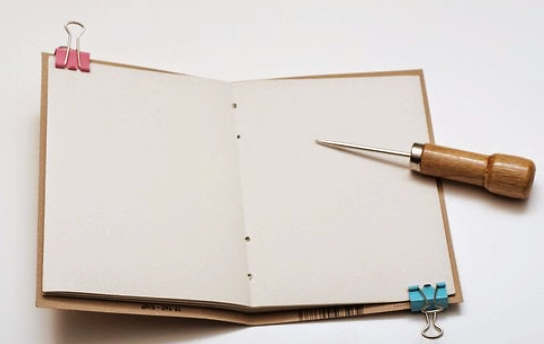 6-. Pasa un cordón, lana, cinta o cualquier otro tipo de material que sirva para coser tu libreta.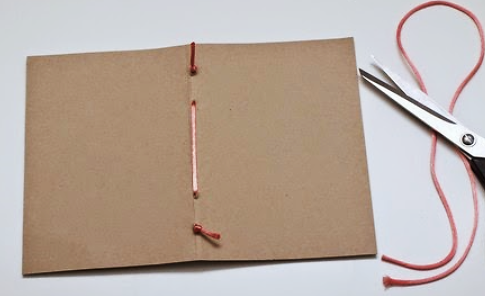 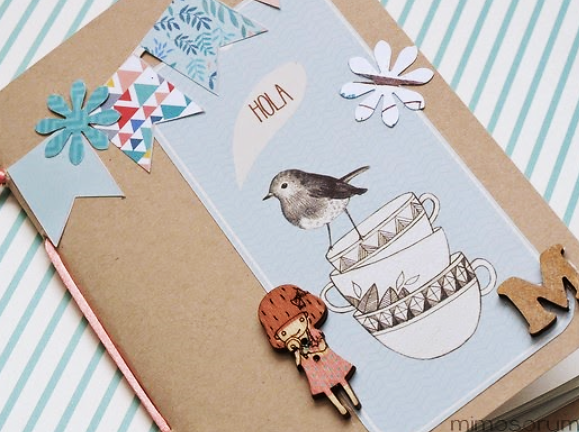 7-. Finalmente, decora tu libreta. Se pueden utilizar multitud de opciones: pegatinas, tela, papel lustre, papel de regalo, papel de scrap, brillantina, mostacillas, botones, elementos naturales (flores, ramitas, hojas…), etc.DATO IMPORTANTE: Puedes elegir la temática de animales o de plantas.PAUTA DE EVALUACIÓN FORMATIVA “LIBRETA DE EXPLORADOR”PAUTA DE AUTOEVALUACIÓNLee los aspectos a evaluar y pinta la carita que corresponde según el trabajo realizado.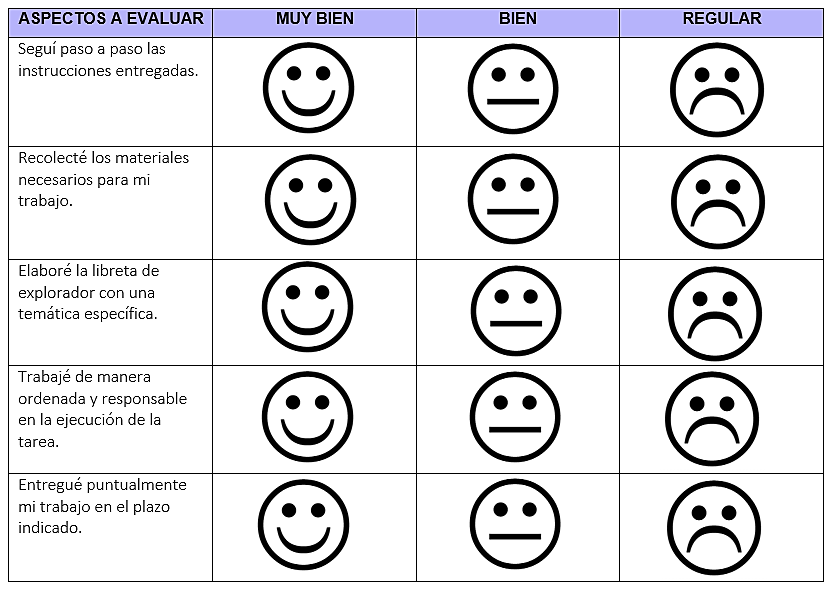 NOMBRE:CURSO:3° BásicoFECHA DE ENTREGA05/06/2020 - 12/06/202005/06/2020 - 12/06/2020       OBJETIVO DE APRENDIZAJE (UNIDA9D)OA Nº 04Describir sus observaciones de obras de arte y objetos, usando elementos del lenguaje visual y expresando lo que sienten y piensan.       OBJETIVO DE APRENDIZAJE (UNIDA9D)OA Nº 04Describir sus observaciones de obras de arte y objetos, usando elementos del lenguaje visual y expresando lo que sienten y piensan.HABILIDADES DEL O.AHABILIDADES DEL O.AHABILIDADES DE LA GUIA       OBJETIVO DE APRENDIZAJE (UNIDA9D)OA Nº 04Describir sus observaciones de obras de arte y objetos, usando elementos del lenguaje visual y expresando lo que sienten y piensan.       OBJETIVO DE APRENDIZAJE (UNIDA9D)OA Nº 04Describir sus observaciones de obras de arte y objetos, usando elementos del lenguaje visual y expresando lo que sienten y piensan.CREAR OBRAS DE ARTE BASADAS EN LA OBSERVACIÓN DE ANIMALES, PLANTAS Y FENÓMENOS NATURALES EN DIFERENTES CONTEXTOS.CREAR OBRAS DE ARTE BASADAS EN LA OBSERVACIÓN DE ANIMALES, PLANTAS Y FENÓMENOS NATURALES EN DIFERENTES CONTEXTOS.x       OBJETIVO DE APRENDIZAJE (UNIDA9D)OA Nº 04Describir sus observaciones de obras de arte y objetos, usando elementos del lenguaje visual y expresando lo que sienten y piensan.       OBJETIVO DE APRENDIZAJE (UNIDA9D)OA Nº 04Describir sus observaciones de obras de arte y objetos, usando elementos del lenguaje visual y expresando lo que sienten y piensan.APLICAR VARIADAS TÉCNICAS, USANDO DIFERENTES MATERIALES, HERRAMIENTAS Y PROCEDIMIENTOS DE LAS ARTES VISUALES. APLICAR VARIADAS TÉCNICAS, USANDO DIFERENTES MATERIALES, HERRAMIENTAS Y PROCEDIMIENTOS DE LAS ARTES VISUALES. x       OBJETIVO DE APRENDIZAJE (UNIDA9D)OA Nº 04Describir sus observaciones de obras de arte y objetos, usando elementos del lenguaje visual y expresando lo que sienten y piensan.       OBJETIVO DE APRENDIZAJE (UNIDA9D)OA Nº 04Describir sus observaciones de obras de arte y objetos, usando elementos del lenguaje visual y expresando lo que sienten y piensan.COMUNICAR PREFERENCIAS PERSONALES FRENTE A OBRAS DE ARTE RELACIONADAS CON EL ENTORNO NATURAL.COMUNICAR PREFERENCIAS PERSONALES FRENTE A OBRAS DE ARTE RELACIONADAS CON EL ENTORNO NATURAL.x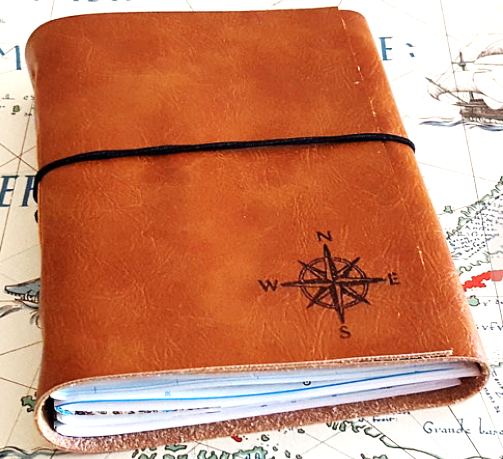 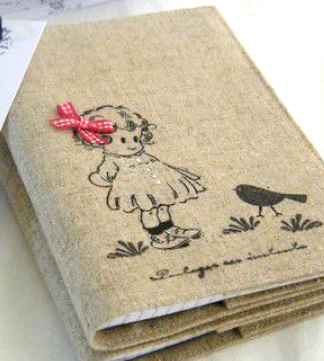 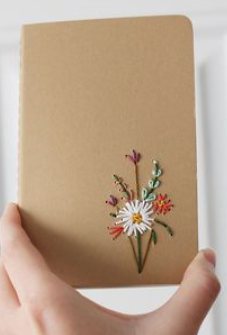 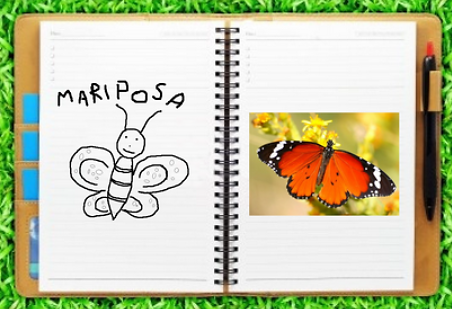 INDICADORES321CUMPLE CON LOS PASOS INDICADOSSE DISTINGUE LA TEMÁTICA ELEGIDA (ANIMALES O PLANTAS)CREA UNA PORTADA LLAMATIVAUTILIZA UNA VARIEDAD DE MATERIALESDEMUESTRA CREATIVIDADPRESENTA UN TRABAJO LIMPIO Y ORDENADOPuntaje final181818Puntaje obtenidoPorcentaje de logro